________________________________________________________________ПРОТОКОЛ № 4 
заседания Общественного совета при департаменте здравоохранения Вологодской области по проведению независимой оценки качества условий оказания услуг медицинскими организациями, участвующими в реализации программы государственных гарантий бесплатного оказания гражданам медицинской помощи, расположенными на территории Вологодской области
26.12.2018 г. Вологдадепартамент здравоохранения областиНа заседании присутствовали:
Члены Общественного совета:
Сивонина Т.В., Шилова Е.А., Куликова Е.В, Иванова Т.В.Приглашенные:	Смирнова Г.Г., Таушева Е.В., Клименкова И.В., Шабунова А.А.Повестка дня:	1. Утверждение результатов независимой оценки качества условий оказания услуг медицинскими организациями в 2018 году, размещенных на Портале НОК по результатам автоматизированного расчета.Слушали:	Сивонина Т.В., председатель Общественного совета по НОК, представила результаты независимой оценки качества условий оказания услуг медицинскими организациями в 2018 году, размещенные на Портале НОК по результатам автоматизированного расчета.	Члены Общественного совета по НОК ознакомились с результатами независимой оценки качества условий оказания услуг медицинскими организациями в 2018 году.	Утверждение результатов независимой оценки качества условий оказания услуг медицинскими организациями в 2018 году.Голосование:       За – 4 человека;       Против – 0 человек.        		Результаты независимой оценки качества условий оказания услуг медицинскими организациями в 2018 году, утверждены единогласно.Решили: 	утвердить результаты независимой оценки качества оказания услуг медицинскими организациями в 2018 году.2. Утверждение предложений по улучшению деятельности медицинских организаций, в отношении которых проводилась независимая оценка качества условий оказания услуг в 2018 году.Слушали:	Сивонина Т.В., председатель Общественного совета по НОК, представила, предложения по улучшению деятельности медицинских организаций, в отношении которых проводилась независимая оценка качества условий оказания услуг в 2018 году.	Члены Общественного совета по НОК ознакомились с предложениями по улучшению деятельности медицинских организаций, в отношении которых проводилась независимая оценка качества условий оказания услуг в 2018 году.	Утверждение предложений по улучшению деятельности медицинских организаций, в отношении которых проводилась независимая оценка качества условий оказания услуг в 2018 году.Голосование:       За – 4 человека;       Против – 0 человек.        		Предложения по улучшению деятельности медицинских организаций, в отношении которых проводилась независимая оценка качества условий оказания услуг в 2018 году, утверждены единогласно.Решили: 	утвердить предложения по улучшению деятельности медицинских организаций, в отношении которых проводилась независимая оценка качества условий оказания услуг в 2018 году.Председатель                                                                                 Т.В. Сивонина

Секретарь                                                                                        Е.В. Куликова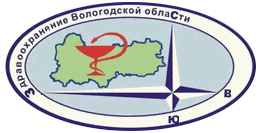 ОБЩЕСТВЕННЫЙ СОВЕТпри департаменте здравоохранения Вологодской области по проведению независимой оценки качества условий оказания услуг медицинскими организациями, участвующими в реализации программы государственных гарантий бесплатного оказания гражданам медицинской помощи, расположенными на территории Вологодской области160000. г. Вологда, ул. Предтеченская, д.19Медицинские организацииИтоговые результаты (баллы)Итоговые результаты (баллы)Итоговые результаты (баллы)Медицинские организацииамбстацитого1БУЗ ВО "Вологодская городская больница № 2"1001001002БУЗ ВО "Череповецкая детская городская поликлиника № 3"99-993БУЗ ВО "Вологодская областная детская клиническая больница"9697964БУЗ ВО "Вологодская областная инфекционная больница" -96965БУЗ ВО "Нюксенская ЦРБ"9697966БУЗ ВО "Череповецкая детская городская поликлиника № 5"96 -967МЧУ Вологодской областной Федерации профсоюзов санаторий «Новый источник» -96968БУЗ ВО "Вологодская городская поликлиника № 1"95 -959БУЗ ВО "Вологодская городская поликлиника № 5"95 -9510БУЗ ВО "Вологодская областная клиническая больница № 2"95959511БУЗ ВО "Вологодский областной госпиталь для ветеранов войн"96949512БУЗ ВО "Харовская ЦРБ"95959513БУЗ ВО "Череповецкая детская городская поликлиника № 2"95 -9514БУЗ ВО "Вожегодская ЦРБ"93969415БУЗ ВО "Вологодская городская поликлиника № 3"94 - 9416БУЗ ВО "Вологодская городская поликлиника №2"94 -9417БУЗ ВО "Медико-санитарная часть "Северсталь"94949418БУЗ ВО "Тарногская ЦРБ"94959419БУЗ ВО "Череповецкая городская поликлиника № 2"94 -9420БУЗ ВО "Бабаевская ЦРБ"92949321БУЗ ВО "Грязовецкая ЦРБ"92959322БУЗ ВО "Череповецкая стоматологическая поликлиника №2"93 -9323БУЗ ВО "Кирилловская ЦРБ"92939224БУЗ ВО "Междуреченская ЦРБ"91939225БУЗ ВО "Чагодощенская ЦРБ"93929226БУЗ ВО "Череповецкая городская больница № 2"91949227ООО "ВРДЦ"92 -9228БУЗ ВО "Бабушкинская ЦРБ"91919129БУЗ ВО "ВДГП"91 -9130БУЗ ВО "Вологодский областной онкологический диспансер"92919131БУЗ ВО "Сямженская ЦРБ"91929132БУЗ ВО "Шекснинская ЦРБ"91929133БУЗ ВО "Вологодская областная клиническая больница"90919034БУЗ ВО "Вологодская областная офтальмологическая больница"89929035БУЗ ВО "Вологодский областной противотуберкулезный диспансер №2"90919036БУЗ ВО "Вологодский областной противотуберкулезный диспансер"94879037БУЗ ВО "Кадуйская ЦРБ"91909038БУЗ ВО "Сокольская ЦРБ"87949039БУЗ ВО "Череповецкая городская поликлиника № 1"90 -9040БУЗ ВО "Череповецкая городская поликлиника № 7"90 -9041БУЗ ВО "Череповецкий городской родильный дом"88939042БУЗ ВО "Белозерская ЦРБ"84948943БУЗ ВО "Вологодская городская поликлиника № 4"89 -8944БУЗ ВО "Вологодская ЦРБ"88918945БУЗ ВО "Вологодский областной Центр по профилактике и борьбе со СПИД и инфекционными заболеваниями"89 -8946БУЗ ВО "Устюженская ЦРБ"88918947БУЗ ВО "Череповецкая детская городская больница" -898948БУЗ ВО "Череповецкая детская стоматологическая поликлиника"89 -8949БУЗ ВО "Череповецкая центральная районная поликлиника"89 -8950БУЗ ВО "ВГСП"88 -8851БУЗ ВО "Вологодская городская больница № 1"87908852БУЗ ВО "Вологодский областной противотуберкулёзный диспансер №3"88898853БУЗ ВО "Череповецкая стоматологическая поликлиника № 1"88 -8854БУЗ ВО "Вологодский городской родильный дом"87888755БУЗ ВО "Вологодский областной кожно-венерологический диспансер № 2"86898756БУЗ ВО "Вологодский областной кожно-венерологический диспансер"89858757БУЗ ВО "Череповецкая детская городская поликлиника № 4"87 -8758БУЗ ВО "Вологодский областной наркологический диспансер № 2"83908659БУЗ ВО "Тотемская ЦРБ"87868660БУЗ ВО "Верховажская ЦРБ"83878561БУЗ ВО "Кичменгско-Городецкая ЦРБ" имени В.И. Коржавина85868562БУЗ ВО "Усть-Кубинская ЦРБ"84878563ООО «Клиника Константа»85 -8564БУЗ ВО "Вологодский областной врачебно-физкультурный диспансер"84 -8465БУЗ ВО "Великоустюгская ЦРБ"82848366ООО "Медицинский центр "Исток"83 -8367БУЗ ВО "Никольская ЦРБ"84808268НУЗ «Отделенческая больница на станции Вологда ОАО «РЖД»82 -8269ООО «Хирургический медицинский центр «Гиппократ»82 -8270ООО «Поликлиника «Бодрость»81 -8171ООО «Клиника «Говорово»80 -8072ООО «Медицинский центр «Бодрость»80 -8073ООО Центр гемодиализа «Бодрость»80 -8074БУЗ ВО "Вологодский областной наркологический диспансер № 1"80797975БУЗ ВО "Вашкинская ЦРБ"78797876БУЗ ВО "Вытегорская ЦРБ"80767877НГУ «Медицинский центр «Родник»74 -7478ООО «Северная стоматология +»70 -7079Публичное АО «Северсталь»48796380НУЗ «Узловая поликлиника на станции Бабаево ОАО «РЖД»61 -61Средний:Средний:88,26Предложения по улучшению деятельности медицинских организаций, в отношении которых проводилась независимая оценка качества условий оказания услуг в 2018 году.Предложения по улучшению деятельности медицинских организаций, в отношении которых проводилась независимая оценка качества условий оказания услуг в 2018 году.Предложения по улучшению деятельности медицинских организаций, в отношении которых проводилась независимая оценка качества условий оказания услуг в 2018 году.1БУЗ ВО «Вологодская областная клиническая больница» 1. 1. Актуализировать и дополнить информацию на официальном сайте и  информационных стендах МО и  обеспечить  доступность, наглядность, понятность, полноту и достоверность представленной информации 2. Изыскать возможность и организовать доступные специально оборудованные санитарно-гигиенические помещения для инвалидов3. Рассмотреть возможность приобретения и установки пандусов, поручней, расширенных дверных проемов.4. Рассмотреть возможность и организовать дублирование информации шрифтом Брайля5. Рассмотреть возможность предоставления инвалидам по слуху услуг сурдопереводчика2БУЗ ВО «Вологодская областная клиническая больница № 2»  1. 1. Актуализировать и дополнить информацию на официальном сайте и  информационных стендах МО и  обеспечить  доступность, наглядность, понятность, полноту и достоверность представленной информации2. Организовать на парковке дополнительные места для инвалидов3. Рассмотреть возможность приобретения и установки: адаптированные лифты, поручни, расширенныедверные проемы.4. Рассмотреть возможность и организовать дублирование информации шрифтом Брайля5. Рассмотреть возможность предоставления инвалидам по слуху услуг сурдопереводчика3БУЗ ВО «Вологодская областная  детская клиническая больница»1. 1. Актуализировать и дополнить информацию на официальном сайте и  информационных стендах МО и  обеспечить  доступность, наглядность, понятность, полноту и достоверность представленной информации 2. Актуализировать и дополнить информацию на информационных стендах поликлиники и  разместить их в местах, доступных и удобных для изучения.3. Рассмотреть возможность предоставления инвалидам по слуху услуг сурдопереводчика4. Организовать дублирование звуковой и зрительной информации в МО для инвалидов по слуху и зрению4БУЗ ВО «Вологодская областная  офтальмологическая больница» 1. Актуализировать и дополнить информацию на официальном сайте и  информационных стендах МО и  обеспечить  доступность, наглядность, понятность, полноту и достоверность представленной информации 2. Изыскать возможность и организовать доступные специально оборудованные санитарно-гигиенические помещения для инвалидов3, Рассмотреть возможность приобретения и установки: адаптированные лифты, поручни, расширенные дверные проемы.4. Рассмотреть возможность и организовать дублирование информации шрифтом Брайля5. Рассмотреть возможность предоставления инвалидам по слуху услуг сурдопереводчика6. Создать на сайте МО раздел «Форма подачи электронного обращения»5БУЗ ВО «Вологодский областной кожно-венерологический диспансер»  1. Актуализировать и дополнить информацию на официальном сайте и  информационных стендах МО и  обеспечить  доступность, наглядность, понятность, полноту и достоверность представленной информации 2. Организовать на территории  стоянку для инвалидов3. Изыскать возможность и организовать доступные специально оборудованные санитарно-гигиенические помещения для инвалидов4. Рассмотреть возможность приобретения и установки: адаптированные лифты, поручни, расширенные дверные проемы.5. Рассмотреть возможность и организовать дублирование информации шрифтом Брайля6. Рассмотреть возможность предоставления инвалидам по слуху услуг сурдопереводчика6БУЗ ВО «Вологодский областной кожно-венерологический диспансер № 2» 1. Актуализировать и дополнить информацию на официальном сайте и  информационных стендах МО и  обеспечить  доступность, наглядность, понятность, полноту и достоверность представленной информации 2. Изыскать возможность и организовать доступные специально оборудованные санитарно-гигиенические помещения для инвалидов3. Рассмотреть возможность и организовать дублирование информации шрифтом Брайля4. Рассмотреть возможность предоставления инвалидам по слуху услуг сурдопереводчика7БУЗ ВО «Вологодская областная инфекционная больница»  1. Актуализировать и дополнить информацию на официальном сайте и  информационных стендах МО и  обеспечить  доступность, наглядность, понятность, полноту и достоверность представленной информации 2. Организовать на территории  стоянку для инвалидов3. Рассмотреть возможность и организовать дублирование информации шрифтом Брайля4. Рассмотреть возможность предоставления инвалидам по слуху услуг сурдопереводчика8БУЗ ВО «Вологодский областной онкологический диспансер»  1. Актуализировать и дополнить информацию на официальном сайте и  информационных стендах МО и  обеспечить  доступность, наглядность, понятность, полноту и достоверность представленной информации.2. Создать на сайте МО раздел «Форма подачи электронного обращения»3. Изыскать возможность и организовать доступные специально оборудованные санитарно-гигиенические помещения для инвалидов44. Рассмотреть возможность  установки пандусов, адаптированных лифтов, поручней, расширенных дверных проемов5. Рассмотреть возможность и организовать дублирование информации шрифтом Брайля6. Рассмотреть возможность предоставления инвалидам по слуху услуг сурдопереводчика9БУЗ ВО «Вологодский областной госпиталь для ветеранов войн» 1. Актуализировать и дополнить информацию на официальном сайте и  информационных стендах МО и  обеспечить  доступность, наглядность, понятность, полноту и достоверность представленной информации2. Рассмотреть возможность и организовать дублирование информации шрифтом Брайля3. Рассмотреть возможность предоставления инвалидам по слуху услуг сурдопереводчика10БУЗ ВО «Вологодский областной наркологический диспансер № 1»1. Актуализировать и дополнить информацию на официальном сайте и  информационных стендах МО и  обеспечить  доступность, наглядность, понятность, полноту и достоверность представленной информации2. Рассмотреть возможность  установки пандусов, адаптированных лифтов, поручней, расширенных дверных проемов3. Рассмотреть возможность и организовать дублирование информации шрифтом Брайля4. Рассмотреть возможность предоставления инвалидам по слуху услуг сурдопереводчика11БУЗ ВО «Вологодский областной наркологический диспансер № 2»1. Актуализировать и дополнить информацию на официальном сайте и  информационных стендах МО и  обеспечить  доступность, наглядность, понятность, полноту и достоверность представленной информации. 2.Расширить информирование пациентов в onlain.3. Создать на сайте МО раздел «Форма подачи электронного обращения»4. Капитальный ремонт здания с выполнением необходимых требований по оборудованию доступности для инвалидов.12БУЗ ВО «Вологодский областной противотуберкулезный диспансер»1. Актуализировать и дополнить информацию на официальном сайте и  информационных стендах МО и  обеспечить  доступность, наглядность, понятность, полноту и достоверность представленной информации2. Изыскать возможность и организовать доступные специально оборудованные санитарно-гигиенические помещения для инвалидов3.  Рассмотреть возможность  установки пандусов, адаптированных лифтов, поручней, расширенных дверных проемов4. Рассмотреть возможность и организовать дублирование информации шрифтом Брайля5. Рассмотреть возможность предоставления инвалидам по слуху услуг сурдопереводчика6. Организовать на территории  стоянку для инвалидов13БУЗ ВО «Вологодский областной противотуберкулезный диспансер № 2»1. Актуализировать и дополнить информацию на официальном сайте и  информационных стендах МО и  обеспечить  доступность, наглядность, понятность, полноту и достоверность представленной информации14БУЗ ВО «Вологодский областной противотуберкулезный диспансер № 3»1. Актуализировать и дополнить информацию на официальном сайте и  информационных стендах МО и  обеспечить  доступность, наглядность, понятность, полноту и достоверность представленной информации2. Изыскать возможность и организовать доступные специально оборудованные санитарно-гигиенические помещения для инвалидов3.  Рассмотреть возможность  установки пандусов, адаптированных лифтов, поручней, расширенных дверных проемов4. Рассмотреть возможность и организовать дублирование информации шрифтом Брайля5. Рассмотреть возможность предоставления инвалидам по слуху услуг сурдопереводчика6. Организовать на территории  стоянку для инвалидов15БУЗ ВО «Вологодский областной врачебно-физкультурный диспансер» 1. Разместить на стендах МО информацию о  лекарственном обеспечении,  госпитализации населения,  диспансеризации2. Организовать на территории  стоянку для инвалидов3. Организовать дублирование информации шрифтом Брайля4. Рассмотреть возможность предоставления инвалидам по слуху услуг сурдопереводчика16БУЗ ВО «Центр по профилактике инфекционных заболеваний»1. Актуализировать и дополнить информацию на официальном сайте и  информационных стендах МО и  обеспечить  доступность, наглядность, понятность, полноту и достоверность представленной информации2. Рассмотреть возможность и организовать дублирование информации шрифтом Брайля3. Рассмотреть возможность предоставления инвалидам по слуху услуг сурдопереводчика17БУЗ ВО «Вологодская городская больница № 1»1. Актуализировать и дополнить информацию на официальном сайте и  информационных стендах МО и  обеспечить  доступность, наглядность, понятность, полноту и достоверность представленной информации2. 2. Изыскать возможность и организовать доступные специально оборудованные санитарно-гигиенические помещения для инвалидов3.  Рассмотреть возможность  установки пандусов, адаптированных лифтов, поручней, расширенных дверных проемов4. Рассмотреть возможность и организовать дублирование информации шрифтом Брайля5. Рассмотреть возможность предоставления инвалидам по слуху услуг сурдопереводчика6. Организовать на территории  стоянку для инвалидов18БУЗ ВО «Вологодская городская больница № 2»1. Актуализировать и дополнить информацию на официальном сайте и  информационных стендах МО и  обеспечить  доступность, наглядность, понятность, полноту и достоверность представленной информации2. Рассмотреть возможность и организовать дублирование информации шрифтом Брайля3. Рассмотреть возможность предоставления инвалидам по слуху услуг сурдопереводчика19БУЗ ВО «Вологодский родильный дом»1. Актуализировать и дополнить информацию на официальном сайте и  информационных стендах МО и  обеспечить  доступность, наглядность, понятность, полноту и достоверность представленной информации2. Организовать на территории  стоянку для инвалидов3. Рассмотреть возможность и организовать дублирование информации шрифтом Брайля4. Рассмотреть возможность предоставления инвалидам по слуху услуг сурдопереводчика20БУЗ ВО «Вологодская детская городская поликлиника»1. Актуализировать информацию на официальном сайте организации: по результатам диспансеризации детского населения; 2.  Актуализировать и дополнить информацию на официальном сайте и  информационных стендах МО и  обеспечить  доступность, наглядность, понятность, полноту и достоверность представленной информации3. Разместить на информационном стенде информацию о вакантных должностях в организации.4. Рассмотреть возможность и организовать дублирование информации шрифтом Брайля5. Рассмотреть возможность предоставления инвалидам по слуху услуг сурдопереводчика21БУЗ ВО «Вологодская городская поликлиника №1» 1. 1. Актуализировать и дополнить информацию на официальном сайте и  информационных стендах МО и  обеспечить  доступность, наглядность, понятность, полноту и достоверность представленной информации 2. Рассмотреть возможность и организовать дублирование информации шрифтом Брайля3. Рассмотреть возможность предоставления инвалидам по слуху услуг сурдопереводчика4. Расширить парковку для инвалидов5. Изыскать возможность и организовать доступные специально оборудованные санитарно-гигиенические помещения для инвалидов22БУЗ ВО «Вологодская городская поликлиника № 2» 1. Актуализировать и дополнить информацию на официальном сайте и  информационных стендах МО и  обеспечить  доступность, наглядность, понятность, полноту и достоверность представленной информации 2. Рассмотреть возможность и организовать дублирование информации шрифтом Брайля3. Рассмотреть возможность предоставления инвалидам по слуху услуг сурдопереводчика23БУЗ ВО «Вологодская городская поликлиника № 3»  1. Дополнить информацию на стендах Сведениями об Образовании сотрудников (уровень образования, организация, выдавшая документ об образовании, год выдачи,  специальность, квалификация)2. Организовать на сайте МО возможность записи на обследование3. Организовать доступные специально оборудованные санитарно-гигиенические помещения для инвалидов4. Рассмотреть возможность предоставления инвалидам по слуху услуг сурдопереводчика24БУЗ ВО «Вологодская городская поликлиника № 4» 1. Актуализировать и дополнить информацию на официальном сайте и  информационных стендах МО и  обеспечить  доступность, наглядность, понятность, полноту и достоверность представленной информации 2.Организовать дополнительные парковочные места для инвалидов3. Рассмотреть возможность и организовать дублирование информации шрифтом Брайля4. Рассмотреть возможность предоставления инвалидам по слуху услуг сурдопереводчика5. Рассмотреть возможность приобретения и установки: адаптированные лифты, поручни, расширенныедверные проемы.25БУЗ ВО «Вологодская городская поликлиника № 5»   1. Актуализировать и дополнить информацию на официальном сайте и  информационных стендах МО и  обеспечить  доступность, наглядность, понятность, полноту и достоверность представленной информации 2. Создать на сайте МО раздел «Форма подачи электронного обращения»3. Рассмотреть возможность и организовать дублирование информации шрифтом Брайля4. Рассмотреть возможность предоставления инвалидам по слуху услуг сурдопереводчика5. Изыскать возможность и организовать доступные специально оборудованные санитарно-гигиенические помещения для инвалидов6. Рассмотреть возможность приобретения и установки: адаптированные лифты, поручни, расширенныедверные проемы.26БУЗ ВО «Вологодская городская  стоматологическая поликлиника»1. Актуализировать и дополнить информацию на официальном сайте и  информационных стендах МО и  обеспечить  доступность, наглядность, понятность, полноту и достоверность представленной информации 2. Изыскать возможность и организовать доступные специально оборудованные санитарно-гигиенические помещения для инвалидов3.Рассмотреть возможность установки пандуса, поручней  и  расширенных дверные проемы.4. Рассмотреть возможность и организовать дублирование информации шрифтом Брайля5. Рассмотреть возможность предоставления инвалидам по слуху услуг сурдопереводчика27НУЗ «Отделенческая больница на станции Вологда ОАО «РЖД»1. Актуализировать и дополнить информацию на официальном сайте и  информационных стендах МО и  обеспечить  доступность, наглядность, понятность, полноту и достоверность представленной информации2. Создать на сайте МО раздел «Форма подачи электронного обращения»3. Изыскать возможность и организовать доступные специально оборудованные санитарно-гигиенические помещения для инвалидов4.  Рассмотреть возможность  установки пандусов, адаптированных лифтов, поручней, расширенных дверных проемов54. Рассмотреть возможность и организовать дублирование информации шрифтом Брайля6. Рассмотреть возможность предоставления инвалидам по слуху услуг сурдопереводчика28ООО «Поликлиника «Бодрость» 1. Актуализировать и дополнить информацию на официальном сайте и  информационных стендах МО и  обеспечить  доступность, наглядность, понятность, полноту и достоверность представленной информации2. Рассмотреть возможность и организовать дублирование информации шрифтом Брайля3. Рассмотреть возможность предоставления инвалидам по слуху услуг сурдопереводчика29ООО Центр гемодиализа «Бодрость»   1. Актуализировать и дополнить информацию на официальном сайте и  информационных стендах МО и  обеспечить  доступность, наглядность, понятность, полноту и достоверность представленной информации2.Изыскать возможность и организовать доступные специально оборудованные санитарно-гигиенические помещения для инвалидов3. Организовать на территории  стоянку для инвалидов4. Рассмотреть возможность и организовать дублирование информации шрифтом Брайля5. Рассмотреть возможность предоставления инвалидам по слуху услуг сурдопереводчика30ООО Медицинский центр «Бодрость»   1. Актуализировать и дополнить информацию на официальном сайте и  информационных стендах МО и  обеспечить  доступность, наглядность, понятность, полноту и достоверность представленной информации2. Рассмотреть возможность и организовать дублирование информации шрифтом Брайля3. Рассмотреть возможность предоставления инвалидам по слуху услуг сурдопереводчика31ООО «Клиника «Говорово»     1. Актуализировать и дополнить информацию на официальном сайте и  информационных стендах МО и  обеспечить  доступность, наглядность, понятность, полноту и достоверность представленной информации2. Создать на сайте МО раздел «Форма подачи электронного обращения»3. Рассмотреть возможность и организовать дублирование информации шрифтом Брайля4. Рассмотреть возможность предоставления инвалидам по слуху услуг сурдопереводчика32ООО «Вологодский Региональный Диабетологический Центр» 1. Актуализировать и дополнить информацию на официальном сайте и  информационных стендах МО и  обеспечить  доступность, наглядность, понятность, полноту и достоверность представленной информации2. Создать на сайте МО раздел «Форма подачи электронного обращения»3. Рассмотреть возможность и организовать дублирование информации шрифтом Брайля4. Рассмотреть возможность предоставления инвалидам по слуху услуг сурдопереводчика5. Организовать на территории  стоянку для инвалидов33ООО «Клиника Константа»  1. Актуализировать и дополнить информацию на официальном сайте и  информационных стендах МО и  обеспечить  доступность, наглядность, понятность, полноту и достоверность представленной информации2. Создать на сайте МО раздел «Форма подачи электронного обращения»3. Рассмотреть возможность и организовать дублирование информации шрифтом Брайля4. Рассмотреть возможность предоставления инвалидам по слуху услуг сурдопереводчика34БУЗ ВО «Череповецкая городская поликлиника № 1» 1. Актуализировать и дополнить информацию на официальном сайте и  информационных стендах МО и  обеспечить  доступность, наглядность, понятность, полноту и достоверность представленной информации2. Рассмотреть возможность и организовать дублирование информации шрифтом Брайля3. Рассмотреть возможность предоставления инвалидам по слуху услуг сурдопереводчика35БУЗ ВО «Череповецкая городская поликлиника № 2»  1. Актуализировать и дополнить информацию на официальном сайте и  информационных стендах МО и  обеспечить  доступность, наглядность, понятность, полноту и достоверность представленной информации2. Создать на сайте МО раздел «Форма подачи электронного обращения»3 Изыскать возможность и организовать доступные специально оборудованные санитарно-гигиенические помещения для 4. Рассмотреть возможность и организовать дублирование информации шрифтом Брайля5. Рассмотреть возможность предоставления инвалидам по слуху услуг сурдопереводчика36БУЗ ВО «Череповецкая городская поликлиника № 7» 1. Актуализировать и дополнить информацию на официальном сайте и  информационных стендах МО и  обеспечить  доступность, наглядность, понятность, полноту и достоверность представленной информации2. Изыскать возможность и организовать доступные специально оборудованные санитарно-гигиенические помещения для инвалидов3.  Рассмотреть возможность  установки пандусов, адаптированных лифтов, поручней, расширенных дверных проемов4. Рассмотреть возможность и организовать дублирование информации шрифтом Брайля5. Рассмотреть возможность предоставления инвалидам по слуху услуг сурдопереводчика6. Организовать на территории  стоянку для инвалидов37БУЗ ВО «Череповецкая городская больница № 2»   1. Актуализировать и дополнить информацию на официальном сайте и  информационных стендах МО и  обеспечить  доступность, наглядность, понятность, полноту и достоверность представленной информации2. Изыскать возможность и организовать доступные специально оборудованные санитарно-гигиенические помещения для инвалидов3.  Рассмотреть возможность  установки пандусов, адаптированных лифтов, поручней, расширенных дверных проемов4. Рассмотреть возможность и организовать дублирование информации шрифтом Брайля5. Рассмотреть возможность предоставления инвалидам по слуху услуг сурдопереводчика38БУЗ ВО «Череповецкая детская городская больница» 1. Актуализировать и дополнить информацию на официальном сайте и  информационных стендах МО и  обеспечить  доступность, наглядность, понятность, полноту и достоверность представленной информации2. Изыскать возможность и организовать доступные специально оборудованные санитарно-гигиенические помещения для инвалидов3.  Рассмотреть возможность  установки пандусов, адаптированных лифтов, поручней, расширенных дверных проемов4. Рассмотреть возможность и организовать дублирование информации шрифтом Брайля5. Рассмотреть возможность предоставления инвалидам по слуху услуг сурдопереводчика39БУЗ ВО «Череповецкая детская городская поликлиника № 2»  1. Актуализировать и дополнить информацию на официальном сайте и  информационных стендах МО и  обеспечить  доступность, наглядность, понятность, полноту и достоверность представленной информации2. Создать на сайте МО раздел «Форма подачи электронного обращения»3. Изыскать возможность и организовать доступные специально оборудованные санитарно-гигиенические помещения для инвалидов4. Рассмотреть возможность и организовать дублирование информации шрифтом Брайля5. Рассмотреть возможность предоставления инвалидам по слуху услуг сурдопереводчика40БУЗ ВО «Череповецкая детская городская поликлиника № 3» 1. Актуализировать и дополнить информацию на официальном сайте и  информационных стендах МО и  обеспечить  доступность, наглядность, понятность, полноту и достоверность представленной информации2. Изыскать возможность и организовать доступные специально оборудованные санитарно-гигиенические помещения для инвалидов3. Рассмотреть возможность и организовать дублирование информации шрифтом Брайля4. Рассмотреть возможность предоставления инвалидам по слуху услуг сурдопереводчика41БУЗ ВО «Череповецкая детская городская поликлиника № 4»1. Актуализировать и дополнить информацию на официальном сайте и  информационных стендах МО и  обеспечить  доступность, наглядность, понятность, полноту и достоверность представленной информации2. Изыскать возможность и организовать доступные специально оборудованные санитарно-гигиенические помещения для инвалидов3. Рассмотреть возможность и организовать дублирование информации шрифтом Брайля4. Рассмотреть возможность предоставления инвалидам по слуху услуг сурдопереводчика42БУЗ ВО «Череповецкая детская городская поликлиника № 5»  1. Актуализировать и дополнить информацию на официальном сайте и  информационных стендах МО и  обеспечить  доступность, наглядность, понятность, полноту и достоверность представленной информации2. Изыскать возможность и организовать доступные специально оборудованные санитарно-гигиенические помещения для инвалидов3. Рассмотреть возможность и организовать дублирование информации шрифтом Брайля4. Рассмотреть возможность предоставления инвалидам по слуху услуг сурдопереводчика43БУЗ ВО «Череповецкая детская стоматологическая  поликлиника» 1. Актуализировать и дополнить информацию на официальном сайте и  информационных стендах МО и  обеспечить  доступность, наглядность, понятность, полноту и достоверность представленной информации2. Изыскать возможность и организовать доступные специально оборудованные санитарно-гигиенические помещения для инвалидов 3. Рассмотреть возможность и организовать дублирование информации шрифтом Брайля4. Рассмотреть возможность предоставления инвалидам по слуху услуг сурдопереводчика44БУЗ ВО «Череповецкая стоматологическая  поликлиника № 1» 1. Актуализировать и дополнить информацию на официальном сайте и  информационных стендах МО и  обеспечить  доступность, наглядность, понятность, полноту и достоверность представленной информации2. Изыскать возможность и организовать доступные специально оборудованные санитарно-гигиенические помещения для инвалидов3. Рассмотреть возможность и организовать дублирование информации шрифтом Брайля4. Рассмотреть возможность предоставления инвалидам по слуху услуг сурдопереводчика45БУЗ ВО «Череповецкая стоматологическая  поликлиника № 2»  1. Актуализировать и дополнить информацию на официальном сайте и  информационных стендах МО и  обеспечить  доступность, наглядность, понятность, полноту и достоверность представленной информацииИзыскать возможность и организовать доступные специально оборудованные санитарно-гигиенические помещения для инвалидов3. Рассмотреть возможность и организовать дублирование информации шрифтом Брайля4. Рассмотреть возможность предоставления инвалидам по слуху услуг сурдопереводчика46БУЗ ВО «Медико-санитарная часть «Северсталь»  1. Актуализировать и дополнить информацию на официальном сайте и  информационных стендах МО и  обеспечить  доступность, наглядность, понятность, полноту и достоверность представленной информации2. Рассмотреть возможность и организовать дублирование информации шрифтом Брайля3. Рассмотреть возможность предоставления инвалидам по слуху услуг сурдопереводчика47БУЗ ВО «Череповецкий городской родильный дом» 1. Актуализировать и дополнить информацию на официальном сайте и  информационных стендах МО и  обеспечить  доступность, наглядность, понятность, полноту и достоверность представленной информации2. Изыскать возможность и организовать доступные специально оборудованные санитарно-гигиенические помещения для инвалидов3. Рассмотреть возможность и организовать дублирование информации шрифтом Брайля4. Рассмотреть возможность предоставления инвалидам по слуху услуг сурдопереводчика48Негосударственное учреждение  Медицинский центр «Родник»   1. Актуализировать и дополнить информацию на официальном сайте и  информационных стендах МО и  обеспечить  доступность, наглядность, понятность, полноту и достоверность представленной информации2. Рассмотреть возможность и организовать дублирование информации шрифтом Брайля3. Рассмотреть возможность предоставления инвалидам по слуху услуг сурдопереводчика49ПАО»Северсталь»   1. Актуализировать и дополнить информацию на официальном сайте и  информационных стендах МО и  обеспечить  доступность, наглядность, понятность, полноту и достоверность представленной информации2. Рассмотреть возможность и организовать дублирование информации шрифтом Брайля3. Рассмотреть возможность предоставления инвалидам по слуху услуг сурдопереводчика50ООО «Северная стоматология +»  1. Актуализировать и дополнить информацию на официальном сайте и  информационных стендах МО и  обеспечить  доступность, наглядность, понятность, полноту и достоверность представленной информации2. Рассмотреть возможность и организовать дублирование информации шрифтом Брайля3. Рассмотреть возможность предоставления инвалидам по слуху услуг сурдопереводчика51ООО «Медицинский центр «Исток»     1. Актуализировать и дополнить информацию на официальном сайте и  информационных стендах МО и  обеспечить  доступность, наглядность, понятность, полноту и достоверность представленной информации2. Рассмотреть возможность и организовать дублирование информации шрифтом Брайля3. Рассмотреть возможность предоставления инвалидам по слуху услуг сурдопереводчика52ООО «Хирургический  медицинский центр «Гиппократ»  1. Актуализировать и дополнить информацию на официальном сайте и  информационных стендах МО и  обеспечить  доступность, наглядность, понятность, полноту и достоверность представленной информации2. Рассмотреть возможность и организовать дублирование информации шрифтом Брайля3. Рассмотреть возможность предоставления инвалидам по слуху услуг сурдопереводчика53БУЗ ВО «Бабаевская ЦРБ» 1. Актуализировать и дополнить информацию на официальном сайте и  информационных стендах МО и  обеспечить  доступность, наглядность, понятность, полноту и достоверность представленной информации2. Изыскать возможность и организовать доступные специально оборудованные санитарно-гигиенические помещения для инвалидов3.  Рассмотреть возможность  установки пандусов, адаптированных лифтов, поручней, расширенных дверных проемов4. Рассмотреть возможность и организовать дублирование информации шрифтом Брайля5. Рассмотреть возможность предоставления инвалидам по слуху услуг сурдопереводчика54БУЗ ВО «Бабушкинская ЦРБ» 1. Актуализировать и дополнить информацию на официальном сайте и  информационных стендах МО и  обеспечить  доступность, наглядность, понятность, полноту и достоверность представленной информации2. Изыскать возможность и организовать доступные специально оборудованные санитарно-гигиенические помещения для инвалидов3.  Рассмотреть возможность  установки пандусов, адаптированных лифтов, поручней, расширенных дверных проемов4. Рассмотреть возможность и организовать дублирование информации шрифтом Брайля5. Рассмотреть возможность предоставления инвалидам по слуху услуг сурдопереводчика6. Организовать на территории  стоянку для инвалидов55БУЗ ВО «Белозерская ЦРБ»  1. Актуализировать и дополнить информацию на официальном сайте и  информационных стендах МО и  обеспечить  доступность, наглядность, понятность, полноту и достоверность представленной информации2. Изыскать возможность и организовать доступные специально оборудованные санитарно-гигиенические помещения для инвалидов3.  Рассмотреть возможность  установки пандусов, адаптированных лифтов, поручней, расширенных дверных проемов4. Рассмотреть возможность и организовать дублирование информации шрифтом Брайля5. Рассмотреть возможность предоставления инвалидам по слуху услуг сурдопереводчика6. Организовать на территории  стоянку для инвалидов56БУЗ ВО «Вашкинская ЦРБ»    1. Актуализировать и дополнить информацию на официальном сайте и  информационных стендах МО и  обеспечить  доступность, наглядность, понятность, полноту и достоверность представленной информации2. Создать на сайте МО раздел «Форма подачи электронного обращения»3. Организовать дублирование звуковой и зрительной информации в МО для инвалидов по слуху и зрению4. Рассмотреть возможность предоставления инвалидам по слуху услуг сурдопереводчика57БУЗ ВО «Великоустюгская ЦРБ»     1. Актуализировать и дополнить информацию на официальном сайте и  информационных стендах МО и  обеспечить  доступность, наглядность, понятность, полноту и достоверность представленной информации2. Изыскать возможность и организовать доступные специально оборудованные санитарно-гигиенические помещения для инвалидов3.  Рассмотреть возможность  установки пандусов, адаптированных лифтов, поручней, расширенных дверных проемов4. Рассмотреть возможность и организовать дублирование информации шрифтом Брайля5. Рассмотреть возможность предоставления инвалидам по слуху услуг сурдопереводчика58БУЗ ВО «Верховажская ЦРБ» 1. Актуализировать и дополнить информацию на официальном сайте и  информационных стендах МО и  обеспечить  доступность, наглядность, понятность, полноту и достоверность представленной информации2. Изыскать возможность и организовать доступные специально оборудованные санитарно-гигиенические помещения для инвалидов3.  Рассмотреть возможность  установки пандусов, адаптированных лифтов, поручней, расширенных дверных проемов4. Рассмотреть возможность и организовать дублирование информации шрифтом Брайля5. Рассмотреть возможность предоставления инвалидам по слуху услуг сурдопереводчика6. Организовать на территории  стоянку для инвалидов59БУЗ ВО «Вожегодская ЦРБ» 1. Дополнить информацию на стендах и сайте МО Сведениями об образовании сотрудников 2. Дополнить информацию на стендах и сайте МО Сведениями о графике работы специалистов3. Рассмотреть возможность и организовать дублирование информации шрифтом Брайля4. Рассмотреть возможность предоставления инвалидам по слуху услуг сурдопереводчика60БУЗ ВО «Вологодская ЦРБ»1. Дополнить информацию на стендах и сайте МО Сведениями об образовании сотрудников 2. Дополнить информацию на стендах и сайте МО Сведениями о графике работы специалистов3. Рассмотреть возможность и организовать дублирование информации шрифтом Брайля4. Рассмотреть возможность предоставления инвалидам по слуху услуг сурдопереводчика5. Рассмотреть возможность приобретения и установки: адаптированных лифтов, поручней, расширенных дверных проемов61БУЗ ВО «Вытегорская ЦРБ» 1. Актуализировать и дополнить информацию на официальном сайте и  информационных стендах МО и  обеспечить  доступность, наглядность, понятность, полноту и достоверность представленной информации2. Изыскать возможность и организовать доступные специально оборудованные санитарно-гигиенические помещения для инвалидов3.  Рассмотреть возможность  установки пандусов, адаптированных лифтов, поручней, расширенных дверных проемов4. Рассмотреть возможность и организовать дублирование информации шрифтом Брайля5. Рассмотреть возможность предоставления инвалидам по слуху услуг сурдопереводчика6. Организовать на территории  стоянку для инвалидов62БУЗ ВО «Грязовецкая ЦРБ»  1. Актуализировать и дополнить информацию на официальном сайте и  информационных стендах МО и  обеспечить  доступность, наглядность, понятность, полноту и достоверность представленной информации2. При капитальных ремонтах поликлиники, терапевтического и неврологического отделений стационара учесть необходимость строительства адаптированных лифтов, расширения дверных проемов, установку поручней , как на входных группах, так и в санитарно-гигиенических помещениях.3. Рассмотреть возможность и организовать дублирование информации шрифтом Брайля4. Рассмотреть возможность предоставления инвалидам по слуху услуг сурдопереводчика63БУЗ ВО «Кадуйская ЦРБ»  1. Актуализировать и дополнить информацию на официальном сайте и  информационных стендах МО и  обеспечить  доступность, наглядность, понятность, полноту и достоверность представленной информации2. Изыскать возможность и организовать доступные специально оборудованные санитарно-гигиенические помещения для инвалидов3.  Рассмотреть возможность  установки пандусов, адаптированных лифтов, поручней, расширенных дверных проемов4. Рассмотреть возможность и организовать дублирование информации шрифтом Брайля5. Рассмотреть возможность предоставления инвалидам по слуху услуг сурдопереводчика64БУЗ ВО «Кирилловская ЦРБ» 1. Актуализировать и дополнить информацию на официальном сайте и  информационных стендах МО и  обеспечить  доступность, наглядность, понятность, полноту и достоверность представленной информации2. Изыскать возможность и организовать доступные специально оборудованные санитарно-гигиенические помещения для инвалидов3.  Рассмотреть возможность  установки пандусов, адаптированных лифтов, поручней, расширенных дверных проемов4. Рассмотреть возможность и организовать дублирование информации шрифтом Брайля5. Рассмотреть возможность предоставления инвалидам по слуху услуг сурдопереводчика65БУЗ ВО «Кич-Городецкая ЦРБ» имени В.И.Коржавина   1. Актуализировать и дополнить информацию на официальном сайте и  информационных стендах МО и  обеспечить  доступность, наглядность, понятность, полноту и достоверность представленной информации2. Изыскать возможность и организовать доступные специально оборудованные санитарно-гигиенические помещения для инвалидов3.  Рассмотреть возможность  установки пандусов, адаптированных лифтов, поручней, расширенных дверных проемов4. Рассмотреть возможность и организовать дублирование информации шрифтом Брайля5. Рассмотреть возможность предоставления инвалидам по слуху услуг сурдопереводчика66БУЗ ВО «Междуреченская ЦРБ»    1. Актуализировать и дополнить информацию на официальном сайте и  информационных стендах МО и  обеспечить  доступность, наглядность, понятность, полноту и достоверность представленной информации2. Изыскать возможность и организовать доступные специально оборудованные санитарно-гигиенические помещения для инвалидов3.  Рассмотреть возможность  установки пандусов, адаптированных лифтов, поручней, расширенных дверных проемов4. Рассмотреть возможность и организовать дублирование информации шрифтом Брайля5. Рассмотреть возможность предоставления инвалидам по слуху услуг сурдопереводчика6. Организовать на территории  стоянку для инвалидов67БУЗ ВО «Никольская ЦРБ»  1. Актуализировать и дополнить информацию на официальном сайте и  информационных стендах МО и  обеспечить  доступность, наглядность, понятность, полноту и достоверность представленной информации2. Изыскать возможность и организовать доступные специально оборудованные санитарно-гигиенические помещения для инвалидов3.  Рассмотреть возможность  установки пандусов, адаптированных лифтов, поручней, расширенных дверных проемов4. Рассмотреть возможность и организовать дублирование информации шрифтом Брайля5. Рассмотреть возможность предоставления инвалидам по слуху услуг сурдопереводчика6. Организовать на территории  стоянку для инвалидов68БУЗ ВО «Нюксенская ЦРБ»    1. Актуализировать и дополнить информацию на официальном сайте и  информационных стендах МО и  обеспечить  доступность, наглядность, понятность, полноту и достоверность представленной информации2. Изыскать возможность и организовать доступные специально оборудованные санитарно-гигиенические помещения для инвалидов3. Рассмотреть возможность и организовать дублирование информации шрифтом Брайля4. Рассмотреть возможность предоставления инвалидам по слуху услуг сурдопереводчика69БУЗ ВО «Сокольская ЦРБ» 1. Актуализировать и дополнить информацию на официальном сайте и  информационных стендах МО и  обеспечить  доступность, наглядность, понятность, полноту и достоверность представленной информации2. Изыскать возможность и организовать доступные специально оборудованные санитарно-гигиенические помещения для инвалидов3.  Рассмотреть возможность  установки пандусов, адаптированных лифтов, поручней, расширенных дверных проемов4. Рассмотреть возможность и организовать дублирование информации шрифтом Брайля5. Рассмотреть возможность предоставления инвалидам по слуху услуг сурдопереводчика6. Организовать на территории  стоянку для инвалидов70БУЗ ВО «Сямженская ЦРБ»    1. Актуализировать и дополнить информацию на официальном сайте и  информационных стендах МО и  обеспечить  доступность, наглядность, понятность, полноту и достоверность представленной информации2. Изыскать возможность и организовать доступные специально оборудованные санитарно-гигиенические помещения для инвалидов3.  Рассмотреть возможность  установки пандусов, адаптированных лифтов, поручней, расширенных дверных проемов4. Рассмотреть возможность и организовать дублирование информации шрифтом Брайля5. Рассмотреть возможность предоставления инвалидам по слуху услуг сурдопереводчика6. Организовать на территории  стоянку для инвалидов71БУЗ ВО «Тарногская ЦРБ» 1. Актуализировать и дополнить информацию на официальном сайте и  информационных стендах МО и  обеспечить  доступность, наглядность, понятность, полноту и достоверность представленной информации2. Изыскать возможность и организовать доступные специально оборудованные санитарно-гигиенические помещения для инвалидов3.  Рассмотреть возможность  установки пандусов, адаптированных лифтов, поручней, расширенных дверных проемов4. Рассмотреть возможность и организовать дублирование информации шрифтом Брайля5. Рассмотреть возможность предоставления инвалидам по слуху услуг сурдопереводчика6. Организовать на территории  стоянку для инвалидов72БУЗ ВО «Тотемская ЦРБ»   1. Актуализировать и дополнить информацию на официальном сайте и  информационных стендах МО и  обеспечить  доступность, наглядность, понятность, полноту и достоверность представленной информации2. Изыскать возможность и организовать доступные специально оборудованные санитарно-гигиенические помещения для инвалидов3.  Рассмотреть возможность  установки пандусов, адаптированных лифтов, поручней, расширенных дверных проемов4. Рассмотреть возможность и организовать дублирование информации шрифтом Брайля5. Рассмотреть возможность предоставления инвалидам по слуху услуг сурдопереводчика73БУЗ ВО «Усть-Кубинская ЦРБ» 1. Актуализировать и дополнить информацию на официальном сайте и  информационных стендах МО и  обеспечить  доступность, наглядность, понятность, полноту и достоверность представленной информации2. Изыскать возможность и организовать доступные специально оборудованные санитарно-гигиенические помещения для инвалидов3. Рассмотреть возможность и организовать дублирование информации шрифтом Брайля4. Рассмотреть возможность предоставления инвалидам по слуху услуг сурдопереводчика74БУЗ ВО «Устюженская ЦРБ» 1. Актуализировать и дополнить информацию на официальном сайте и  информационных стендах МО и  обеспечить  доступность, наглядность, понятность, полноту и достоверность представленной информации2. Изыскать возможность и организовать доступные специально оборудованные санитарно-гигиенические помещения для инвалидов3. Рассмотреть возможность и организовать дублирование информации шрифтом Брайля4. Рассмотреть возможность предоставления инвалидам по слуху услуг сурдопереводчика75БУЗ ВО «Харовская ЦРБ» 1. Актуализировать и дополнить информацию на официальном сайте и  информационных стендах МО и  обеспечить  доступность, наглядность, понятность, полноту и достоверность представленной информации2. Изыскать возможность и организовать доступные специально оборудованные санитарно-гигиенические помещения для инвалидов3.  Рассмотреть возможность  установки пандусов, адаптированных лифтов, поручней, расширенных дверных проемов4. Рассмотреть возможность и организовать дублирование информации шрифтом Брайля5. Рассмотреть возможность предоставления инвалидам по слуху услуг сурдопереводчика76БУЗ ВО «Чагодощенская ЦРБ»   1. Актуализировать и дополнить информацию на официальном сайте и  информационных стендах МО и  обеспечить  доступность, наглядность, понятность, полноту и достоверность представленной информации2. Изыскать возможность и организовать доступные специально оборудованные санитарно-гигиенические помещения для инвалидов3.  Рассмотреть возможность  установки пандусов, адаптированных лифтов, поручней, расширенных дверных проемов4. Рассмотреть возможность и организовать дублирование информации шрифтом Брайля5. Рассмотреть возможность предоставления инвалидам по слуху услуг сурдопереводчика6. Организовать на территории  стоянку для инвалидов77БУЗ ВО «Череповецкая ЦРП»1. Актуализировать и дополнить информацию на официальном сайте и  информационных стендах МО и  обеспечить  доступность, наглядность, понятность, полноту и достоверность представленной информации1. Актуализировать и дополнить информацию на официальном сайте и  информационных стендах МО и  обеспечить  доступность, наглядность, понятность, полноту и достоверность представленной информации2. Изыскать возможность и организовать доступные специально оборудованные санитарно-гигиенические помещения для инвалидов3.  Рассмотреть возможность  установки пандусов, адаптированных лифтов, поручней, расширенных дверных проемов4. Рассмотреть возможность и организовать дублирование информации шрифтом Брайля5. Рассмотреть возможность предоставления инвалидам по слуху услуг сурдопереводчика78БУЗ ВО «Шекснинская ЦРБ»   1. Актуализировать и дополнить информацию на официальном сайте и  информационных стендах МО и  обеспечить  доступность, наглядность, понятность, полноту и достоверность представленной информации2. Изыскать возможность и организовать доступные специально оборудованные санитарно-гигиенические помещения для инвалидов3. Рассмотреть возможность и организовать дублирование информации шрифтом Брайля4. Рассмотреть возможность предоставления инвалидам по слуху услуг сурдопереводчика79НУЗ «Узловая поликлиника на ст. Бабаево ОАО «РЖД»   1. Актуализировать и дополнить информацию на официальном сайте и  информационных стендах МО и  обеспечить  доступность, наглядность, понятность, полноту и достоверность представленной информации2. Изыскать возможность и организовать доступные специально оборудованные санитарно-гигиенические помещения для инвалидов3. Рассмотреть возможность и организовать дублирование информации шрифтом Брайля4. Рассмотреть возможность предоставления инвалидам по слуху услуг сурдопереводчикаобеспечить  доступность, наглядность, понятность, полноту и достоверность представленной информации80МЧУ ВОФП санаторий «Новый источник»   1. Актуализировать и дополнить информацию на официальном сайте и  информационных стендах МО и  обеспечить  доступность, наглядность, понятность, полноту и достоверность представленной информации2. Рассмотреть возможность и организовать дублирование информации шрифтом Брайля3. Рассмотреть возможность предоставления инвалидам по слуху услуг сурдопереводчика